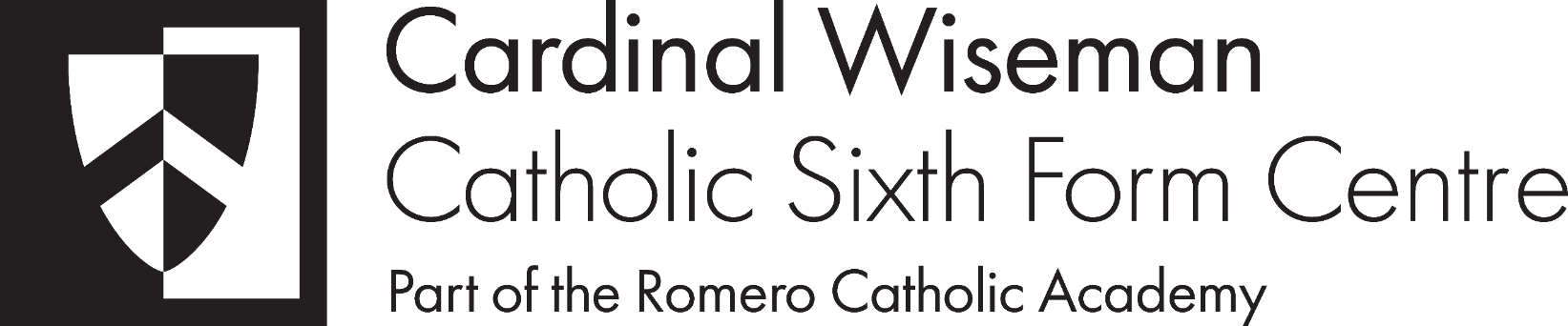 POST 16 ENROLMENT  2024 - 25** Foundation Programme **Route 2 Success PathwayPLEASE COMPLETE AND RETURN TO MRS R BROWNSTUDENT DETAILSEMERGENCY CONTACTIn an emergency it is important that we are able to contact a responsible adult quickly if parents are unavailable.  Please provide us with ALTERNATIVE NAMES AND DAYTIME TELEPHONE NUMBERS of emergency contacts in order of priority:continued over. . . MEDICAL INFORMATIONETHNICITY, RELIGION & LANGUAGEMODE OF TRANSPORT - please ✔I/We understand that the school will encourage all of its students to strive for the highest standards both in their work and in their relations with other people.  This will be accomplished within the framework of a Christian ethos.I/We agree to support the school fully in its endeavours to achieve these aims.I/We understand that all students attending Cardinal Wiseman Catholic School will be expected to actively participate in acts of collective worship.Signed:  ...................................................................................................…  Date:  ………..…………….  (Parent/Guardian)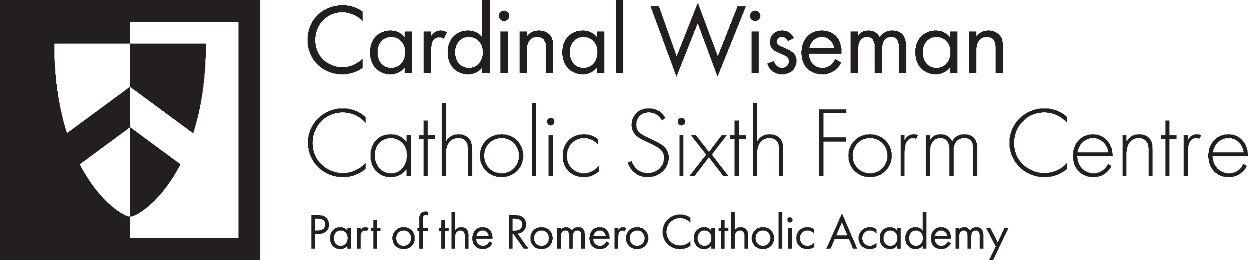 6th Form ContractSTUDENT NAME _________________________________Sixth Form students are required to:Attend all timetabled activities on time (including lessons, all enrichment activities, tutor time and assemblies).  Spend the time when not on timetabled activities in the sixth form centre undertaking independent study, homework and revision.  Stay on the school site throughout the school day, leaving only with permission from the sixth form leaders.Dress appropriately for the sixth form in accordance with the sixth form dress code. Wear ID at all times on the school site. Take responsibility for checking their exam timetable and arrive to all exams ten minutes prior to the start time. Inform Mrs Brown on school number 02476 617231 ex 325 of any   reason for absence by 9.00am that day.Take responsibility for informing us of any change of address or contact numbers.  I consent that any data regarding my attendance and academic progress may be shared as part of any reference requested by future employers or education providers. I also understand that this data may also be shared with my legal guardian.DECLARATIONI AGREE TO THE ABOVE AND UNDERSTAND WHAT MY RESPONSIBILITIES ARE AS A SIXTH FORM STUDENT AT CARDINAL WISEMAN SCHOOL.STUDENT SIGNATURE _________________________________DATE____________NAMEUPNSurname:Forename:Middle Name(s):Date of Birth:M/F Home Address:Post Code:Home Tel. No.Name of previous School:Name of previous School:Address of previous school:Starting date:Leaving date:   Address of previous school:Starting date:Leaving date:   GUARDIANS’ DETAILSGUARDIANS’ DETAILSFATHER / STEP FATHER / CARER / OTHER /*delete as appropriateFATHER / STEP FATHER / CARER / OTHER /*delete as appropriateFATHER / STEP FATHER / CARER / OTHER /*delete as appropriateFATHER / STEP FATHER / CARER / OTHER /*delete as appropriateFATHER / STEP FATHER / CARER / OTHER /*delete as appropriateFATHER / STEP FATHER / CARER / OTHER /*delete as appropriateFATHER / STEP FATHER / CARER / OTHER /*delete as appropriateFATHER / STEP FATHER / CARER / OTHER /*delete as appropriateFATHER / STEP FATHER / CARER / OTHER /*delete as appropriateFATHER / STEP FATHER / CARER / OTHER /*delete as appropriateName:Name:Name:Name:Email (compulsory):Email (compulsory):Email (compulsory):Email (compulsory):Email (compulsory):Email (compulsory):Address:Address:Address:Address:Address:Address:Address:Address:Address:Address:Home Tel:Home Tel:Home Tel:Work Tel:Work Tel:Work Tel:Work Tel:Mobile:Mobile:Mobile:MOTHER / STEP MOTHER / CARER / OTHER /*delete as appropriateMOTHER / STEP MOTHER / CARER / OTHER /*delete as appropriateMOTHER / STEP MOTHER / CARER / OTHER /*delete as appropriateMOTHER / STEP MOTHER / CARER / OTHER /*delete as appropriateName:Name:Email (compulsory):Email (compulsory):Address:Address:Address:Address:Home Tel:Work Tel:Work Tel:Mobile:NAME OF ALTERNATIVE CONTACT (NOT PARENT)RELATIONSHIP TO CHILD/FAMILYDAYTIME TELEPHONE1.2.3.Does your child have any brothers or sisters at Cardinal Wiseman School?YES / NOIf YES please give name(s) and form(s) he / she / they will be in this coming September.Name:												Form:Name: 												Form:DATA PROTECTION – PRIVACY STATEMENT received (please ✔)Name of Doctor/:Name of Surgery/Practice:Address of Surgery/Practice:Tel. No. of Doctor/Surgery:Does your child have any medical condition(s)/health issues that you think the school should be aware of?  If so, please give details:Does your child have any medical condition(s)/health issues that you think the school should be aware of?  If so, please give details:Does your child have any medical condition(s)/health issues that you think the school should be aware of?  If so, please give details:Does your child have any medical condition(s)/health issues that you think the school should be aware of?  If so, please give details:Is there any medication which needs to be taken regularly by your son/daughter?  If so, please give details:Is there any medication which needs to be taken regularly by your son/daughter?  If so, please give details:Is there any medication which needs to be taken regularly by your son/daughter?  If so, please give details:Is there any medication which needs to be taken regularly by your son/daughter?  If so, please give details:Ethnic Origin - please ✔Ethnic Origin - please ✔Ethnic Origin - please ✔Any other Asian backgroundBangladeshiBangladeshiGypsy/RomaWhite BritishWhite and Black AfricanAny other Black backgroundBlack AfricanBlack AfricanIndianWhite IrishOther:……………………Other:……………………Any other ethnic groupBlack CaribbeanBlack CaribbeanPakistaniWhite and AsianOther:……………………Other:……………………Any other mixed backgroundChineseChineseTraveller of Irish heritageWhite and Black AfricanOther:……………………Other:……………………Date arrived in the UK:County of Birth:Student Nationality:Passport Number:Visa:Religion:(Please ✔ RC or other)Roman CatholicParish(in which you live)OtherPlease specify:Home Language:Proficiency in English:  For those students whose first Language is NOT English (please ✓ one box)Proficiency in English:  For those students whose first Language is NOT English (please ✓ one box)Proficiency in English:  For those students whose first Language is NOT English (please ✓ one box)Proficiency in English:  For those students whose first Language is NOT English (please ✓ one box)Proficiency in English:  For those students whose first Language is NOT English (please ✓ one box)New to EnglishEarly AcquisitionDeveloping CompetenceCompetentFluentFREE SCHOOL MEALS:  Does your child receive a FREE SCHOOL MEALYES / NOAsylum Status:Asylum Seeker    🗌                    Refugee    🗌                 (please ✔appropriate box)Adopted:        🗌        (please ✔ if yes)Parent in Armed forces: (within the last 4 year)        🗌        (please ✔ if yes)WalkCycleCarPublic TransportSchool BusOFFICE USE ONLY: